Конспект урока1.Фамилия, имя, отчество автора (полностью) : Федухина Регина Андреевна2. Год, месяц, день рождения: 23.07.19983. Место работы: МОУ «ЛСОШ №7»e-mail  regina.fedukhina@mail.ru  4.Должность: учитель начальных классов5. Педагогический стаж работы: 1г.3 мес6. Класс проведения урока: 1Тема: Сложение и вычитание 1Учебник: Математика 1 ч. УМК «Школа России» Цели: создать условия для развития умения складывать и вычитать число 1.Развивающая: развивать умение наблюдать, думать, делать выводы, способствовать формированию умения выделять существенное из информации учителя, развитию познавательного интереса, умения работать в группах. Способствуют развитию математической речи, рабочей памяти, произвольного внимания, активного визуального мышления.Образовательная: формировать умение выполнять сложение вида+1, -1; правильно оформлять решение. Совершенствовать умение решать примеры на основе знания нумерации чисел от 1 до 10.Воспитательная: способствуют формированию культуры поведения во фронтальной, индивидуальной, парной, групповой работе.Тип урока: Урок открытия нового знанияМетоды: 1) метод проблемного изложения в обучении       2) частично-поисковый метод обученияФормы: фронтальная, индивидуальная, в парах, групповая работаХод урока1 Организационный момент.            Прозвенел, друзья, звонок,             Начинается урок.2. Актуализация знаний.- Я подготовил для вас интересные задания. Для их правильного выполнения нам необходимы: (внимание, память, мысль, воображение.)а) Игра «Какие карточки перевёрнуты» (вставить пропущенные числа)- В каком порядке записаны числа? (в порядке увеличения)- В каком порядке записаны числа? (в порядке уменьшения)б) Игра «Заселяем домики» (вспоминаем состав чисел)в) Задачи в стихах 1. На берегу у речки паслись три овечки,     Пять коров, да две козы.     Сколько было их, скажи? (10)2. У меня живут: канарейка, два ежа,    Кошка, белка, три чижа.     Не могу я всех собрать.     Помогите сосчитать. (8)3.  Группа маленьких утят плавать и нырять хотят.     Шесть уплыли далеко, три нырнули глубоко.     Сколько же утят в пруду?     Сосчитать я не могу. (9)    г) Задачи на смекалкуа) За калиткой спрятались цыплята. Видны 10 лапок. Сколько цыплят? (5)б) На дереве сидели 7 ворон. Все, кроме 2 , улетели. Сколько ворон осталось на дереве? (2)в) Стоит в поле дуб. На дубе четыре ветки. На каждой ветке по 3 яблока. Сколько всего яблок? (нисколько)     д) Игра «Считай, не зевай»-Внимание на экран. Что вы здесь видите? (геометрические фигуры)- На какие группы их можно разделить? (на квадраты, круги, треугольники)- Сколько квадратов вы видите?- Сколько кругов вы видите?- Сколько треугольников вы видите?       е) Игра «Самый внимательный» (Ученик 1 класса  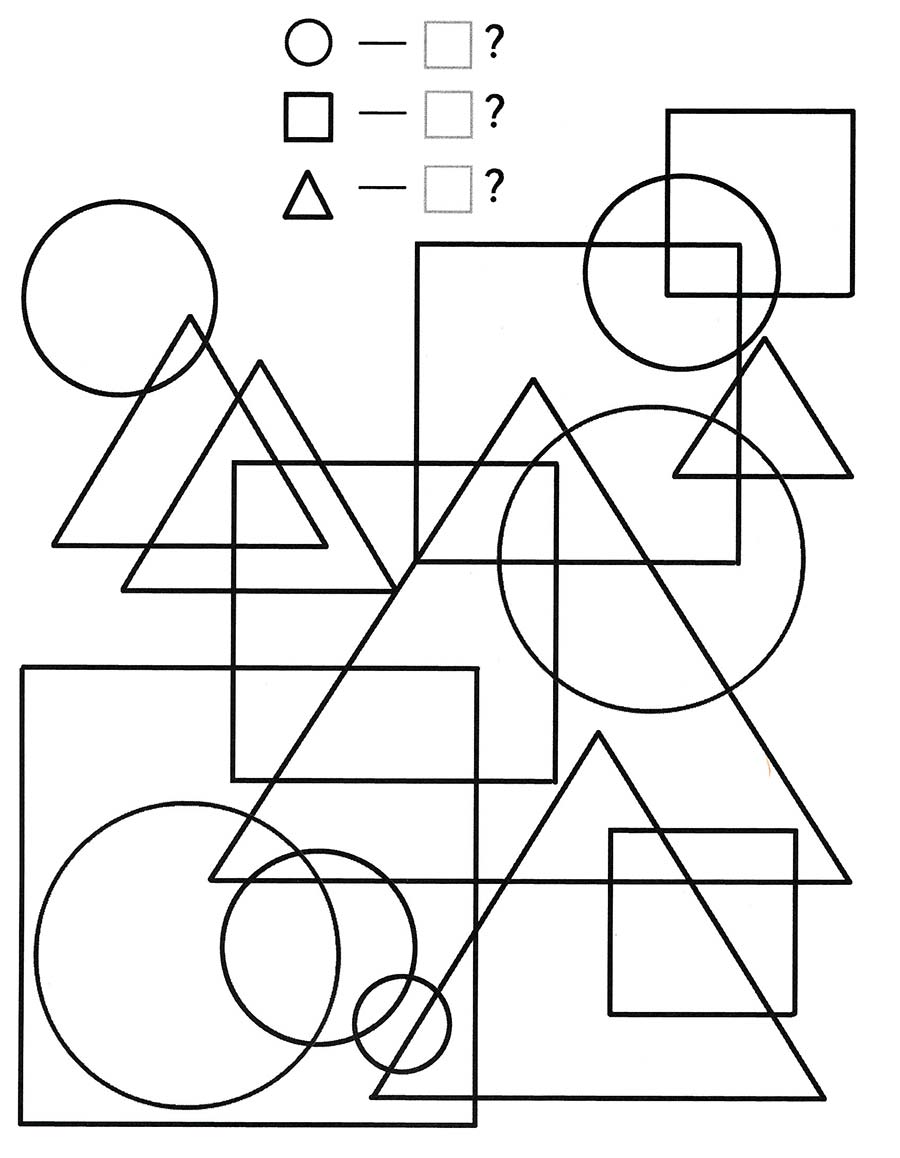          однажды был очень невнимателен на уроке и          допустил много ошибок. Помогите ему их          исправить.)             7 – 0 = 0                 3 < 7             2 + 2 = 5                 5 > 8                           2 + 4 = 6                 9 < 2             8 -  4 = 3                 4 < 5           5 + 0 = 5                  6 > 103.Самоопределение к деятельности.-Внимание на экран. Что вы видите? Сколько собачек? (3)-Прибавим к трём собачкам ещё одну. Сколько теперь стало? (4)-К трём прибавили один и получили четыре. А если к четырём белочкам прибавим ещё одну, то их станет … (5)-К четырём прибавили один и получили пять. А если к пяти белочкам прибавим ещё одну, то их станет … (6)-К пяти прибавили один и получили шесть. Теперь внимательно посмотрите на получившиеся записи и скажите, что вы заметили? (Если к числу прибавить один, то получается следующее число)  -А что вы видите сейчас? Сколько птенчиков? (10)- (убрать одного) А теперь? (9)-Как получили 9? ( 10  – 1 = 9 )- (убрать ещё одного птенчика) А сейчас сколько вы видите? (8)-Как получили 8? ( 9 – 1 = 8 )- (убрать ещё одного) А теперь? (7)-Как получили 7? ( 8 – 1 = 7 )-Теперь внимательно посмотрите на получившиеся записи и скажите, что вы заметили? (Если из числа вычесть один, то получается предыдущее число.)  -Кто из вас может сформулировать тему урока? (Прибавление и вычитание числа 1)4. Работа над новой темой.    4.1. Работа в парах.- Теперь вы работаете парами. Решите примеры, рассказывая правила друг другу. Расшифруй слово. Разделите обязанности попарно, чтобы работа выполнялась быстро и правильно.4.2. Работа по учебнику.- Откройте учебники. Найдите примеры. Друг за другом решим эти примеры. (устно)5. Физкультминутка.    Раз, два, три, четыре, пять —    Все умеем мы считать.    Раз! Подняться, потянуться. (Под счет учителя дети                 выполняют потягивания.)    Два! Согнуться, разогнуться. (Наклоны. Повороты             туловища.)    Три! В ладоши три хлопка,    Головою три кивка. (Движения головой.)    На четыре - руки шире. (Хлопки в ладоши.)    Пять — руками помахать. (Движения руками.)    Шесть — за парту тихо сесть. (Прыжки. Ходьба на                месте.)  6. Закрепление изученного материала.6.1. Работа в тетрадях.- Откройте тетради на печатной основе на странице 29. Найдите примеры внизу листа. Решите их сами. После выполнения задания обменяйтесь терадями с соседом и проверьте правильность задания.6.2. Работа по учебнику.-В учебнике найдите №2. Рассмотрите картинку слева. Что было? Что изменилось? Что стало? Как это записать? (Один ученик пишет на доске остальные в тетради. Аналогично поработать с правым рисунком) 6.3. Игра «Восстанови пример»-Внимание на экран. Вставьте вместо звёздочек знаки «+», «-».     4 * 1 = 5                     9 * 1 = 8     7 * 1 = 6                     3 * 1 = 4     9 * 1 = 10                   8 * 1 = 77. Работа в группе.- А сейчас вы поработаете в группах. В конвертах я вам приготовила задание. Нужно решить примеры и раскрасить фигуру.10. Подведение итогов урока. - Наш урок подходит к концу, что интересного запомнилось с урока?- Вспомните, какую тему изучили? (Прибавление и вычитание числа 1)- Чему мы научились? (Прибавлять и вычитать число 1)- Что значит прибавить 1? (Если к числу прибавить один, то получается следующее число)  - Что значит вычесть 1? (Если из числа вычесть один, то получается предыдущее число.)  11. Рефлексия -Молодые люди, сейчас я попрошу вас оценить свои достижения: если вы легко справились со всеми задачами, возьмите зеленый кружок. Если вы допустили ошибки, но исправили их, то желтый. А если затруднились, то красный. Спасибо всем за урок.13681097541  И           4 + 1 =   У           5 – 1 =  М           6 – 1 =   И           7 + 1 =  К          8 + 1 =   Н           9 – 1 =      4      5      8     5      9      8